Temat lekcji: Zwierciadła sferyczne Podręcznik strona 232 ( rysunki poniżej są z waszego podręcznika, tego mi nie odsyłacie tylko notujecie w zeszycie a na konsultacjach sobie sprawdzę)Proszę koniecznie oglądnąć film jako wstęp do lekcji.https://www.youtube.com/watch?v=imtdDMTS0cQhttps://www.youtube.com/watch?v=u-reinbibYkNie da się zrozumieć o co chodzi w podręczniku bez oglądnięcia tych filmów, do których linki podaję powyżej.Poniżej zamieszczam informację, które powinny znaleźć się w zeszycie pod tym tematem lekcji.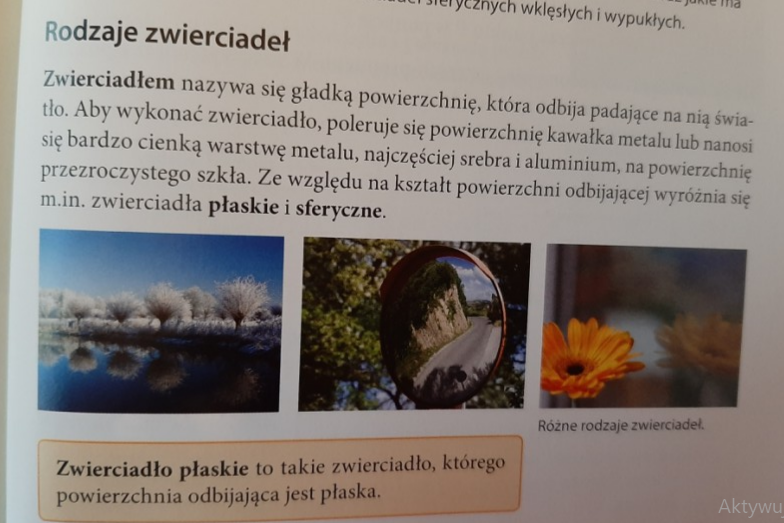 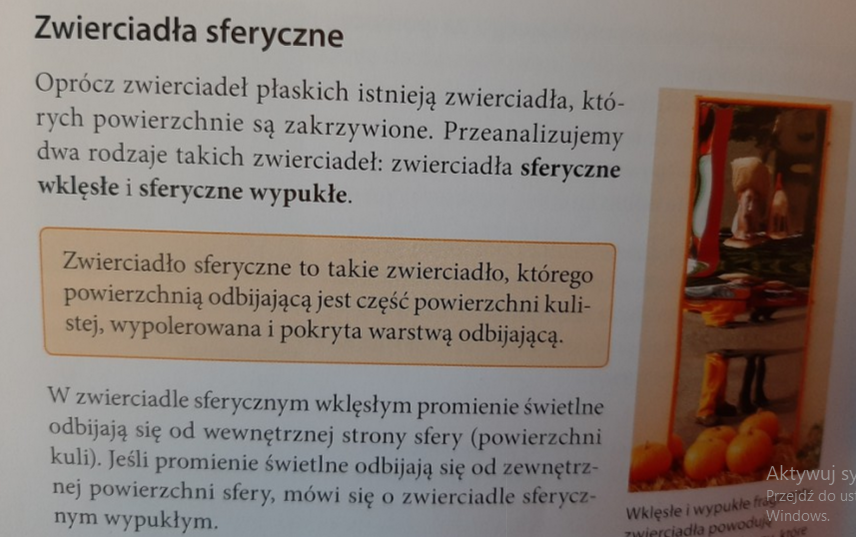 Ognisko w zwierciadle wklęsłym ( przerysować rysunek )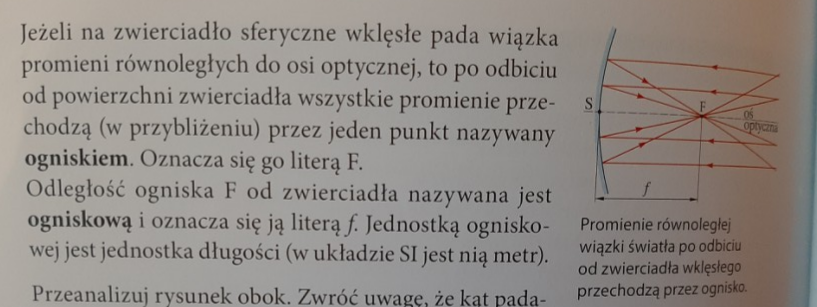 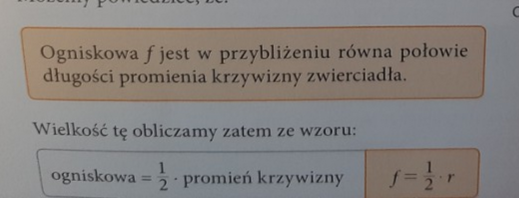 Ognisko w zwierciadle wypukłym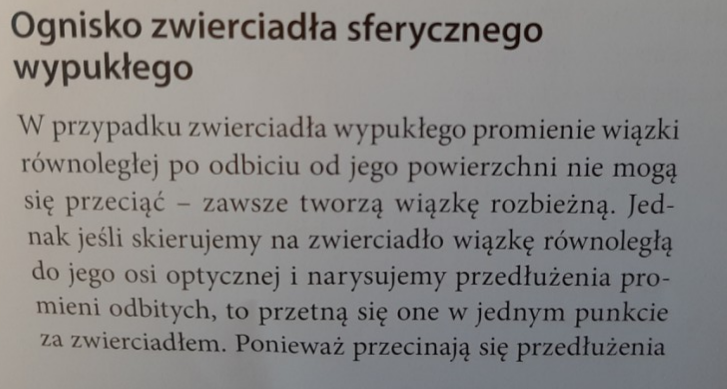 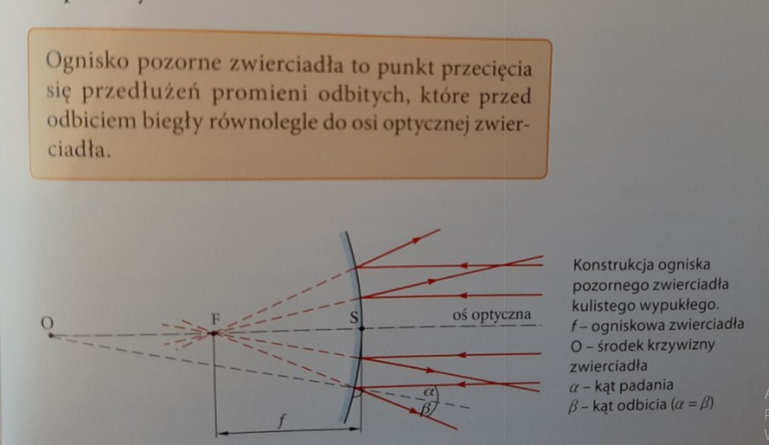 Podsumowanie: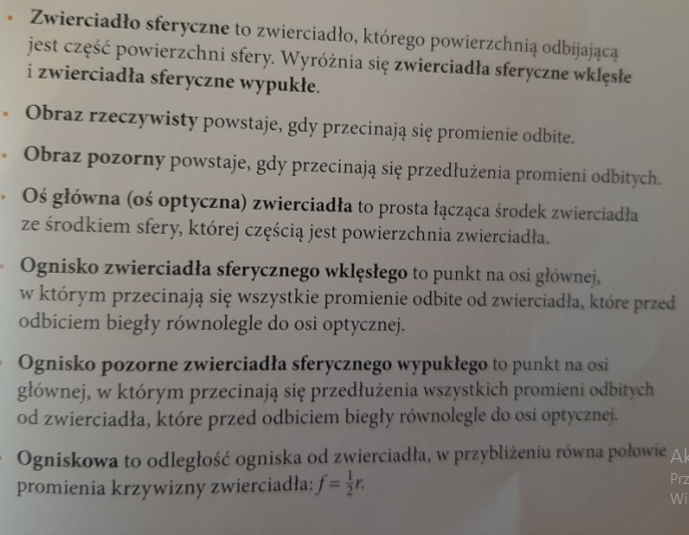 